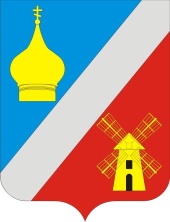                                       АДМИНИСТРАЦИЯФедоровского сельского поселенияНеклиновского района Федоровского сельского поселения                                     ПОСТАНОВЛЕНИЕ	                     	          с. Федоровка«03» апреля  2024г.    		                                                                     № 27 В соответствии с постановлениями Администрации Федоровского сельского поселения от 02.03.2018 № 32 «Об утверждении Порядка разработки, реализации и оценки эффективности муниципальных программ Федоровского сельского поселения», от 27.08.2018 № 102 «Об утверждении Перечня муниципальных программ Федоровского сельского поселения», распоряжением Администрации Федоровского сельского поселения от 04.09.2013 №79 «Об утверждении Методических рекомендаций по разработке и реализации муниципальных программ Федоровского сельского поселения», решением Собрания депутатов Федоровского сельского поселения от 19.03.2024г. № 97  «О внесении изменений в Решение Собрания депутатов Федоровского сельского поселения от 25.12.2023г. № 90 «О бюджете Федоровского сельского поселения Неклиновского района на 2024 год и на плановый период 2025 и 2026 годов», Администрация Федоровского сельского поселения  ПОСТАНОВЛЯЕТ:1. Внести в постановление администрации Федоровского сельского поселения от 17.10.2018г. № 122 «Об утверждении муниципальной  программы Федоровского сельского поселения «Управление муниципальными финансами и создание условий для эффективного управления муниципальными финансами»  изменения, согласно приложению к настоящему постановлению.          2. Настоящее постановление вступает в силу с момента его официального опубликования.          3.  Контроль за исполнением постановления оставляю за собой.Глава Администрации Федоровского сельского поселения                                           Л.Н. Железняк        Приложениек  постановлению администрации Федоровского сельского поселенияот  03.04. 2024г. № 27ИЗМЕНЕНИЯ,вносимые в постановление администрации Федоровского сельского поселения от 17.10.2018г. № 122 «Об утверждении муниципальной программы Федоровского сельского поселения «Управление муниципальными финансами и создание условий для эффективного управления муниципальными финансами»1. В муниципальной программе Федоровского сельского поселения «Управление муниципальными финансами и создание условий для эффективного управления муниципальными финансами»:1.1. В разделе «Паспорт муниципальной программы  Федоровского сельского поселения «Управление муниципальными финансами и создание условий для эффективного управления муниципальными финансами»:1.1.1. Подраздел «Ресурсное обеспечение программы» изложить в редакции:1.2. В разделе «Паспорт подпрограммы «Нормативно-методическое, информационное обеспечение и организация бюджетного процесса»:1.2.1. Подраздел «Ресурсное обеспечение подпрограммы» изложить в редакции:2. Приложение № 3 к муниципальной программе Федоровского сельского поселения «Управление муниципальными финансами и создание условий для эффективного управления муниципальными финансами» изложить в редакции:«Продолжение приложения № 3 к муниципальной программе Федоровского сельского поселения «Управление муниципальными финансами и созданиеусловий для эффективного управления муниципальными финансамиРАСХОДЫ бюджета Федоровского сельского поселения Неклиновского района на реализацию муниципальной программы Федоровского сельского поселения «Управление муниципальными финансами и создание условий для эффективного управления муниципальными финансами»Примечание.Список используемых сокращений:ГРБС – главный распорядитель бюджетных средств;Рз Пр – раздел, подраздел;ЦСР – целевая статья расходов;ВР – вид расходов.».3. Приложение №4 к муниципальной программе Федоровского сельского поселения «Управление муниципальными финансами и создание условий для эффективного управления муниципальными финансами» изложить в редакции:«Продолжение приложения № 4 к муниципальной программе Федоровского сельского поселения «Управление муниципальными финансами и созданиеусловий для эффективного управления муниципальными финансамиРАСХОДЫна реализацию муниципальной программы Федоровского сельского поселения «Управление 
муниципальными финансами и создание условий для эффективного управления муниципальными финансами»О внесении изменений в постановление Администрации Федоровского сельского поселения от 17.10.2018г. № 122«Ресурсное  -обеспечение программы объем бюджетных ассигнований на реализацию программы из средств бюджета поселения и областного бюджета составляет –  77873,6 тыс. рублей, в том числе из средств областного бюджета – 2,4 тыс. рублей; из средств бюджета Федоровского сельского поселения –  77871,2 тыс.рублей:  объем бюджетных ассигнований на реализацию программы по годам составляет (тыс. рублей): объем бюджетных ассигнований на реализацию программы из средств бюджета поселения и областного бюджета составляет –  77873,6 тыс. рублей, в том числе из средств областного бюджета – 2,4 тыс. рублей; из средств бюджета Федоровского сельского поселения –  77871,2 тыс.рублей:  объем бюджетных ассигнований на реализацию программы по годам составляет (тыс. рублей): объем бюджетных ассигнований на реализацию программы из средств бюджета поселения и областного бюджета составляет –  77873,6 тыс. рублей, в том числе из средств областного бюджета – 2,4 тыс. рублей; из средств бюджета Федоровского сельского поселения –  77871,2 тыс.рублей:  объем бюджетных ассигнований на реализацию программы по годам составляет (тыс. рублей): объем бюджетных ассигнований на реализацию программы из средств бюджета поселения и областного бюджета составляет –  77873,6 тыс. рублей, в том числе из средств областного бюджета – 2,4 тыс. рублей; из средств бюджета Федоровского сельского поселения –  77871,2 тыс.рублей:  объем бюджетных ассигнований на реализацию программы по годам составляет (тыс. рублей): годвсего бюджет поселенияобластной бюджет20195222,65222,40,220205494,25494,00,220215918,35918,10,220227530,87530,60,220238230,28230,00,220248792,18791,90,220258465,28465,00,220268272,28272,00,220274987,04986,80,220284987,04986,80,220294987,04986,80,220304987,04986,80,2Итого:77873,677871,22,4»«Ресурсное  -обеспечение подпрограммы объем бюджетных ассигнований на реализацию программы из средств бюджета поселения и областного бюджета составляет –  77361,8 тыс. рублей, в том числе из средств областного бюджета – 2,4 тыс. рублей; из средств бюджета Федоровского сельского поселения – 77359,4 тыс.рублей;  объем бюджетных ассигнований на реализацию программы по годам составляет (тыс. рублей): объем бюджетных ассигнований на реализацию программы из средств бюджета поселения и областного бюджета составляет –  77361,8 тыс. рублей, в том числе из средств областного бюджета – 2,4 тыс. рублей; из средств бюджета Федоровского сельского поселения – 77359,4 тыс.рублей;  объем бюджетных ассигнований на реализацию программы по годам составляет (тыс. рублей): объем бюджетных ассигнований на реализацию программы из средств бюджета поселения и областного бюджета составляет –  77361,8 тыс. рублей, в том числе из средств областного бюджета – 2,4 тыс. рублей; из средств бюджета Федоровского сельского поселения – 77359,4 тыс.рублей;  объем бюджетных ассигнований на реализацию программы по годам составляет (тыс. рублей): объем бюджетных ассигнований на реализацию программы из средств бюджета поселения и областного бюджета составляет –  77361,8 тыс. рублей, в том числе из средств областного бюджета – 2,4 тыс. рублей; из средств бюджета Федоровского сельского поселения – 77359,4 тыс.рублей;  объем бюджетных ассигнований на реализацию программы по годам составляет (тыс. рублей): годвсего бюджет поселенияобластной бюджет20195147,55147,30,220205422,45422,20,220215850,95850,70,220227436,37436,10,220238137,68137,40,220248681,78681,50,220258465,28465,00,220268272,28272,00,220274987,04986,80,220284987,04986,80,220294987,04986,80,220304987,04986,80,2Итого:77361,877359,42,4»Номер и наименование подпрограммы, основного мероприятияподпрограммыОтветственный исполнитель, соисполнители, участникиКод бюджетной классификации расходов Код бюджетной классификации расходов Код бюджетной классификации расходов Код бюджетной классификации расходов Объем расходов, всего (тыс. рублей)В том числе по годам реализации государственной программыВ том числе по годам реализации государственной программыВ том числе по годам реализации государственной программыВ том числе по годам реализации государственной программыВ том числе по годам реализации государственной программыВ том числе по годам реализации государственной программыВ том числе по годам реализации государственной программыВ том числе по годам реализации государственной программыВ том числе по годам реализации государственной программыВ том числе по годам реализации государственной программыВ том числе по годам реализации государственной программыВ том числе по годам реализации государственной программыНомер и наименование подпрограммы, основного мероприятияподпрограммыОтветственный исполнитель, соисполнители, участникиГРБСРзПрЦСРВРОбъем расходов, всего (тыс. рублей)20192020 2021 2022 20232024 20252026202720282029203012345678910111213141516171819Муниципальная программа «Управление муниципальными финансами и создание условий для эффективного управления муниципальными финансами»всегов том числе: ––––77873,65222,65494,25918,37530,88230,28792,18465,28272,24987,04987,04987,04987,0Муниципальная программа «Управление муниципальными финансами и создание условий для эффективного управления муниципальными финансами»Администрация Федоровского сельского поселения951–––77873,65222,65494,25918,37530,88230,28792,18465,28272,24987,04987,04987,04987,0Подпрограмма 1 «Долгосрочное финансовое планирование»Администрация Федоровского сельского поселения951––––––––––––––––Основное мероприятие 1.1.Реализация мероприятий по росту доходного потенциала  Федоровского сельского поселенияАдминистрация Федоровского сельского поселения951––––––––––––––––Основное мероприятие 1.2.Формирование расходов бюджета поселенияв соответствии с муниципальными программамиАдминистрация Федоровского сельского поселения951––––––––––––––––Подпрограмма 2 «Нормативно-методическое, информационное обеспечение и организация бюджетного процесса»Администрация Федоровского сельского поселения951–––77361,85147,55422,45850,97436,38137,68681,78465,28272,24987,04987,04987,04987,0Основное мероприятие 2.1.Разработка и совершенствование нормативного правового регулирования по организации бюджетного процессаАдминистрация Федоровского сельского поселения951––––––––––––––––Основное мероприятие 2.2.Обеспечение деятельности Администрации Федоровского сельского поселенияАдминистрация Федоровского сельского поселения951–––77361,85147,55422,45850,97436,38137,68681,78465,28272,24987,04987,04987,04987,0Основное мероприятие 2.2.Обеспечение деятельности Администрации Федоровского сельского поселенияАдминистрация Федоровского сельского поселения9510104012000011012063083,94004,24284,14511,96123,26678,77198,67165,87165,83987,93987,93987,93987,9Основное мероприятие 2.2.Обеспечение деятельности Администрации Федоровского сельского поселенияАдминистрация Федоровского сельского поселения9510104012000019024013747,61096,71088,31299,91294,41411,51435,61251,91058,9952,6952,6952,6952,6Основное мероприятие 2.2.Обеспечение деятельности Администрации Федоровского сельского поселенияАдминистрация Федоровского сельского поселения951010401200723902402,40,20,20,20,20,20,20,20,20,20,20,20,2Основное мероприятие 2.2.Обеспечение деятельности Администрации Федоровского сельского поселенияАдминистрация Федоровского сельского поселения95101040120099990850527,946,449,838,918,547,247,347,347,346,346,346,346,3Основное мероприятие 2.3.Организация планирования и исполнения расходов  бюджета поселенияАдминистрация Федоровского сельского поселения951––––––––––––––––Основное мероприятие 2.4.Организация и осуществление внутреннего муниципального финансового контроля за соблюдением бюджетного законодательства Российской Федерации, контроля за соблюдением законодательства Российской Федерации о контрактной системе в сфере закупок получателями средств  бюджета Федоровского сельского поселенияАдминистрация Федоровского сельского поселения951––––––––––––––––Основное мероприятие 2.5. Сопровождение единой информационной системы управления общественными финансами Ростовской областиАдминистрация Федоровского сельского поселения951----------------Подпрограмма 3«Совершенствование системы распределения  финансовых ресурсов между уровнями бюджетной системы» Администрация Федоровского сельского поселения951–––511,875,171,867,494,592,6110,4––––––Основное мероприятие 3.1. Повышение эффективности предоставления и расходования межбюджетных трансфертовАдминистрация Федоровского сельского поселения95114030130085020540511,875,171,867,494,592,6110,4––––––Наименование муниципальной программы, номер и наименование подпрограммыИсточники финансированияОбъем расходов,всего(тыс. рублей)В том числе по годам реализациимуниципальной программыВ том числе по годам реализациимуниципальной программыВ том числе по годам реализациимуниципальной программыВ том числе по годам реализациимуниципальной программыВ том числе по годам реализациимуниципальной программыВ том числе по годам реализациимуниципальной программыВ том числе по годам реализациимуниципальной программыВ том числе по годам реализациимуниципальной программыВ том числе по годам реализациимуниципальной программыВ том числе по годам реализациимуниципальной программыВ том числе по годам реализациимуниципальной программыВ том числе по годам реализациимуниципальной программыВ том числе по годам реализациимуниципальной программыНаименование муниципальной программы, номер и наименование подпрограммыИсточники финансированияОбъем расходов,всего(тыс. рублей)2019202020212022202320242025202620272028202920302030123456789101112131415Муниципальная программа Федоровского сельского поселения «Управление муниципальными финансами и создание условий для эффективного управления муниципальными финансами»всего 77873,65222,65494,25918,37530,88230,28792,18465,28272,24987,04987,04987,04987,0Муниципальная программа Федоровского сельского поселения «Управление муниципальными финансами и создание условий для эффективного управления муниципальными финансами»областной бюджет2,40,20,20,20,20,20,20,20,20,20,20,20,2Муниципальная программа Федоровского сельского поселения «Управление муниципальными финансами и создание условий для эффективного управления муниципальными финансами»местный бюджет77871,25222,45494,05918,17530,68230,08791,98465,08272,04986,84986,84986,84986,8Муниципальная программа Федоровского сельского поселения «Управление муниципальными финансами и создание условий для эффективного управления муниципальными финансами»внебюджетные источники–––––––––––––Подпрограмма 1«Долгосрочное финансовое планирование»всего–––––––––––––Подпрограмма 1«Долгосрочное финансовое планирование»областной бюджет–––––––––––––Подпрограмма 1«Долгосрочное финансовое планирование»местный бюджет–––––––––––––Подпрограмма 1«Долгосрочное финансовое планирование»внебюджетные источники–––––––––––––Подпрограмма 2«Нормативно-методическое, информационное обеспечение и организация бюджетного процесса»всего77361,85147,55422,45850,97436,38137,68681,78465,28272,24987,04987,04987,04987,0Подпрограмма 2«Нормативно-методическое, информационное обеспечение и организация бюджетного процесса»областной бюджет2,40,20,20,20,20,20,20,20,20,20,20,20,2Подпрограмма 2«Нормативно-методическое, информационное обеспечение и организация бюджетного процесса»местный бюджет77359,45147,35422,25850,77436,18137,48681,58465,08272,04986,84986,84986,84986,8Подпрограмма 2«Нормативно-методическое, информационное обеспечение и организация бюджетного процесса»внебюджетные источники–––––––––––––Подпрограмма 3 «Совершенствование системы распределения финансовых ресурсов между уровнями бюджетной системы»всего511,875,171,867,494,592,6110,4––––––Подпрограмма 3 «Совершенствование системы распределения финансовых ресурсов между уровнями бюджетной системы»областной бюджет–––––––––––––Подпрограмма 3 «Совершенствование системы распределения финансовых ресурсов между уровнями бюджетной системы»местный бюджет511,875,171,867,494,592,6110,4––––––Подпрограмма 3 «Совершенствование системы распределения финансовых ресурсов между уровнями бюджетной системы»внебюджетные источники–––––––––––––  ».